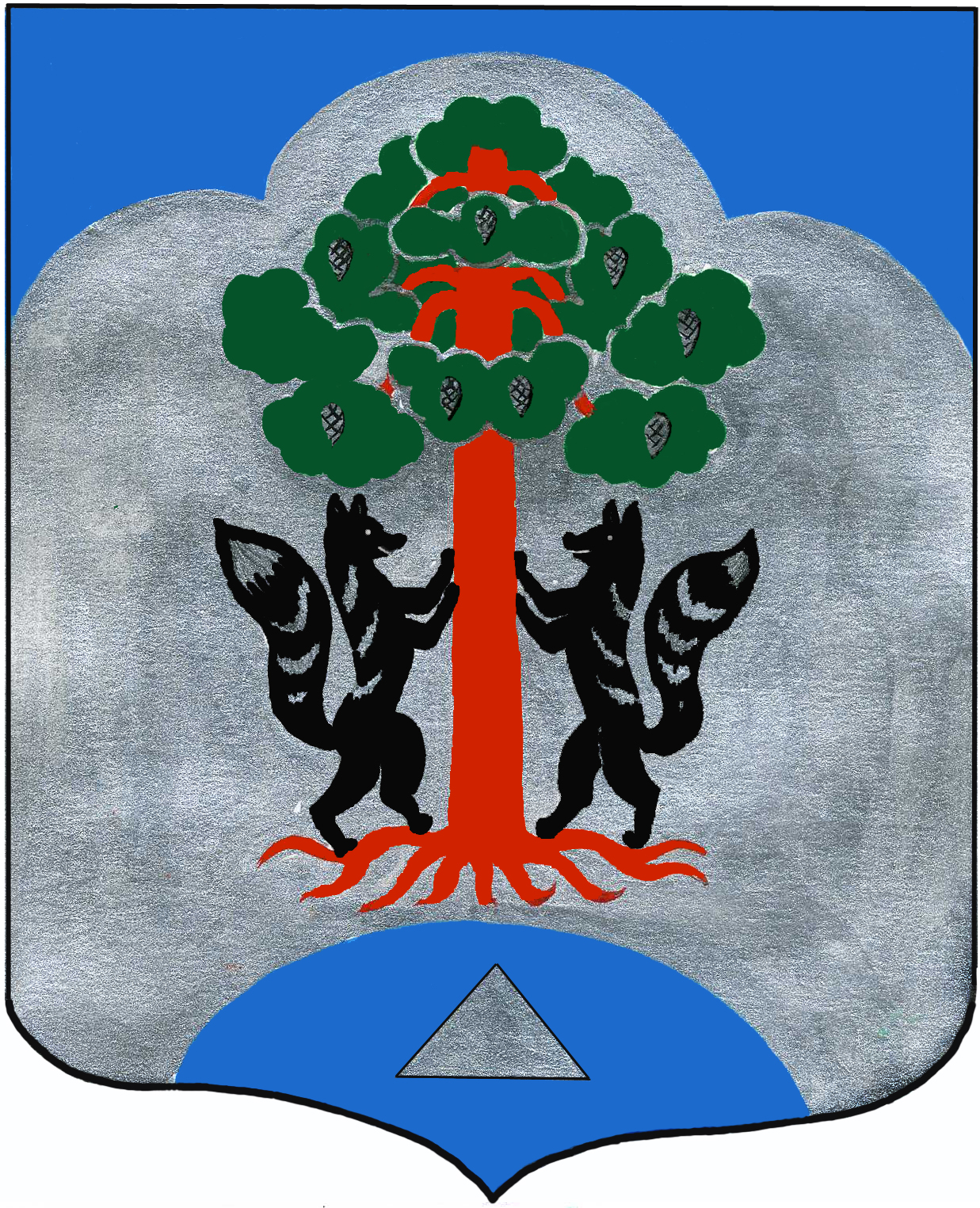 АДМИНИСТРАЦИЯСОСНОВСКОЕ СЕЛЬСКОЕ ПОСЕЛЕНИЕПРИОЗЕРСКОГО МУНИЦПАЛЬНОГО РАЙОНАЛЕНИНГРАДСКОЙ ОБЛАСТИПОСТАНОВЛЕНИЕОт 12 февраля 2024 года   									           № 48О проведении открытого аукционапо продаже муниципального имущества в электронной форме 	В соответствии со ст. 448 Гражданского кодекса Российской Федерации, Федеральным законом от 06.10.2003 № 131-ФЗ «Об общих принципах организации местного самоуправления в Российской Федерации», Земельным кодексом Российской Федерации" от 25.10.2001 N 136-ФЗ (ред. от 06.02.2023), Уставом Сосновского сельского поселения Приозерского муниципального района Ленинградской области, решением Совета депутатов Сосновского сельского поселения от 27 апреля 2016 года №72 «Об утверждении Положения о подготовке и организации аукциона по продаже земельного участка находящегося в муниципальной собственности», Администрация Сосновского сельского поселения Приозерского муниципального района Ленинградской области ПОСТАНОВЛЯЕТ:В целях увеличения доходной части бюджета Сосновского сельского поселения Приозерского муниципального района Ленинградской области провести открытый аукцион по продаже муниципального имущества в электронной форме в отношении объекта недвижимости (ЛОТ №1):ЛОТ №1 – земельный участок, расположенный по адресу: Ленинградская область, Приозерский район, Сосновское сельское поселение, ул. Речная. кадастровый номер: 47:03:1207002:3246категория земли: земли населенных пунктовразрешенное использование: для размещения гостиницобщая площадь – 10250 (Десять тысяч двести пятьдесят) м. кв.являющийся собственностью Сосновского сельского поселения Приозерского муниципального района ЛО, номер вещного права: 47:03:1207002:3246-47/060/ 2024-1 от 30.01.2024. Право собственности на недвижимое имущество: зарегистрировано в управлении Федеральной регистрационной службы по Санкт-Петербургу и Ленинградской области.	Существует возможность подведения к земельному участку электрических сетей ПАО «Россети Ленэнерго». Максимальная мощность – 500 кВт. (Предварительное заключение о возможности технологического присоединения к сетям ПАО «Россети Ленэнерго» от 08.02.2024 №ЛЭ/16-50/197)2.	Утвердить   способ   продажи муниципального имущества – открытый аукцион в электронной форме.3.	Назначить начальную цену открытого аукциона в электронной форме в размере – 15 733 000 (Пятнадцать миллионов семьсот тридцать три тысячи) рублей 00 копеек; Основание: отчет об оценке рыночной стоимости недвижимого имущества, расположенного по адресу: Ленинградская область, Приозерский муниципальный район, Сосновское сельское поселение, ул. Речная (ООО «Экспресс Оценка», отчет № К-070/24 от 05 февраля 2024 г.).Сумма задатка   – 10%   от начальной (стартовой) цены, что составляет 1 573 300 (Один миллион пятьсот семьдесят три тысячи триста) рублей 00 копеек;  Шаг аукциона составляет 3% - 471 990 (Четыреста семьдесят одна тысяча девятьсот девяносто) рублей 00 копеек от начальной (стартовой) цены, шаг аукциона не изменяется в течение всего аукциона.4.	 Назначить проведение аукциона на 18 марта 2024 года в 11 час. 00 мин на электронной торговой площадке, в сети «Интернет»: www.fabrikant.ru5.	Утвердить информационное сообщение о проведении продажи в электронной форме (извещение) согласно Приложению №1.6.	Утвердить форму подачи заявок на участие в электронном аукционе по продаже имущества (согласно Приложению №2 к настоящему постановлению).7.	Утвердить проект договора купли-продажи объекта недвижимости (согласно Приложению №3 к настоящему постановлению).8.	Начальнику сектора по управлению муниципальным имуществом администрации Сосновского сельского поселения Приозерского муниципального района Ленинградской области (Серов А.А.) разместить извещение о проведении аукциона  на официальном сайте www.torgi.gov.ru, в сети «Интернет», на электронной торговой площадке на сайте www.fabrikant.ru.9.	Настоящее постановление вступает в силу с момента его опубликования на официальном сайте муниципального образования «Сосновское сельское поселение» в сети «Интернет».10.	Контроль за исполнением постановления оставляю за собой.Заместитель главы администрации по экономике                                                и.о. главы администрации							 А.С. БеспалькоИсполнитель Серов А.А. 8(905)208-08-63